SCALE, MEASUREMENT AND LAYOUT WORKSHEETRoom selected:_________________________1. Measured dimensions of construction space [shoebox]: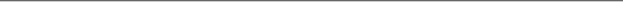 2. 	a. Scale of Room: ______________________b. Dimensions of true construction space: 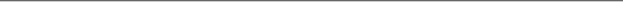 3. 	a. Scale of Furniture: _____________________	b. Dimensions of scaled and true furniture:SPACE LAYOUT SKETCHLength:__________________Area:_________________Width:____________________Area:_________________Height of Ceiling: ________________Volume: _______________Length:__________________Area:_________________Width:____________________Area:_________________Height of Ceiling: ________________Volume: _______________Room ItemResearched:True MeasurementTo scale CalculationScaled MeasurementDimensions of Construct